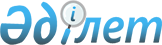 "2016-2018 жылдарға арналған Шемонаиха ауданының бюджеті туралы" Шемонаиха аудандық мәслихатының 2015 жылғы 23 желтоқсандағы № 35/2-V шешіміне өзгерістер мен толықтырулар енгізу туралы
					
			Күшін жойған
			
			
		
					Шығыс Қазақстан облысы Шемонаиха аудандық мәслихатының 2016 жылғы 25 қарашадағы № 9/6-VІ шешімі. Шығыс Қазақстан облысының Әділет департаментінде 2016 жылғы 6 желтоқсанда № 4758 болып тіркелді. Күші жойылды - Шығыс Қазақстан облысы Шемонаиха аудандық мәслихатының 2016 жылғы 22 желтоқсандағы № 10/2-VI шешімімен      Ескерту. Күші жойылды - Шығыс Қазақстан облысы Шемонаиха аудандық мәслихатының 22.12.2016 № 10/2-VI шешімімен (01.01.2017 бастап қолданысқа енгізіледі).

      РҚАО-ның ескертпесі.

      Құжаттың мәтінінде түпнұсқаның пунктуациясы мен орфографиясы сақталған

      Қазақстан Республикасының 2008 жылғы 4 желтоқсандағы Бюджет кодексінің 106, 109 баптарына, Қазақстан Республикасының 2001 жылғы 23 қаңтардағы "Қазақстан Республикасындағы жергілікті мемлекеттік басқару және өзін-өзі басқару туралы" Заңының 6 бабы 1-тармағының 1) тармақшасына, "2016-2018 жылдарға арналған облыстық бюджет туралы" Шығыс Қазақстан облыстық мәслихатының 2015 жылғы 9 желтоқсандағы № 34/406-V шешіміне өзгерістер енгізу туралы" Шығыс Қазақстан облыстық мәслихатының 2016 жылғы 15 қарашадағы № 7/71-VI шешіміне сәйкес (нормативтік құқықтық актілерді мемлекеттік тіркеу Тізілімінде № 4743 тіркелген) Шемонаиха аудандық мәслихаты ШЕШІМ ҚАБЫЛДАДЫ:

      1. "2016-2018 жылдарға арналған Шемонаиха ауданының бюджеті туралы" Шемонаиха аудандық мәслихатының 2015 жылғы 23 желтоқсандағы № 35/2-V шешіміне (нормативтік құқықтық актілерді мемлекеттік тіркеу Тізілімінде № 4339 нөмірімен тіркелген, "ЛЗ Сегодня" газетінің 2016 жылғы 27 қаңтардағы № 4 жарияланған) келесі өзгерістер мен толықтырулар енгізілсін:

      1- тармақ келесі редакцияда жазылсын:

      "1. 2016 - 2018 жылдарға арналған аудандық бюджет 1, 2 және 3 қосымшаларға сәйкес, оның ішінде 2016 жылға келесі көлемдерде бекiтiлсiн:

      1) кірістер – 3 573 268,5 мың теңге, оның ішінде:

      салықтық түсімдер – 1 407 550 мың теңге;

      салықтық емес түсімдер – 6 417 мың теңге;

      негізгі капиталды сатудан түсетін түсімдер – 73 735 мың теңге;

      трансферттердің түсімдері – 2 085 566,5 мың теңге;

      2) шығындар – 3 576 003,3 мың теңге;

      3) таза бюджеттік кредит беру –263 350 мың теңге, оның ішінде:

      бюджеттік кредиттер – 265 633мың теңге;

      бюджеттік кредиттерді өтеу – 2 283 мың теңге;

      4) қаржы активтерімен жасалатын операциялар бойынша сальдо – 0 мың теңге, оның ішінде:

      қаржы активтерін сатып алу – 0 мың теңге;

      мемлекеттің қаржы активтерін сатудан түсетін түсімдер – 0 мың теңге;

      5) бюджет тапшылығы (профицит) – - 266 084,8 мың теңге;

      6) бюджет тапшылығын қаржыландыру (профицитті пайдалану) – 266 084,8 мың теңге, оның ішінде:

      қарыздардың түсімі – 265 633 мың теңге;

      қарыздарды өтеу – 2 283 мың теңге;

      пайдаланылатын бюджет қаражаттарының қалдықтары – 2 734,8 мың теңге.";

      5-тармақ келесі редакцияда жазылсын: 

      "5. Ауданның жергілікті атқарушы органының 2016 жылға арналған резерві 7 049 мың теңге сомасында бекітілсін.";

      8-тармақ келесі редакцияда жазылсын: 

      "8. 2016 жылға арналған аудандық бюджетте облыстық бюджеттен 97 530 мың теңге сомасында нысаналы ағымдағы трансферттер көзделсін.";

      9-тармақ келесі редакцияда жазылсын:

      "9. 2016 жылға арналған аудандық бюджетте республикалық бюджеттен 974 057 мың теңге сомасында нысаналы ағымдағы трансферттер көзделсін."; 

      10-тармақта:

      1), 2) және 3)-тармақшалары келесі редакцияда жазылсын:

      "1) 5 - қосымшаға сәйкес қаладағы ауданның, аудандық маңызы бар қаланың, кенттің, ауыл, ауылдық округ әкiмiнiң қызметін қамтамасыз ету жөніндегі қызметтерге 176 621 мың теңге сомасында;";

      "2) 6 - қосымшаға сәйкес жергілікті өзін-өзі басқару органдарына берілетін трансферттерге 146 292 мың теңге сомасында;"

      "3) 7 - қосымшаға сәйкес Жұмыспен қамту 2020 жол картасы бойынша қалаларды және ауылдык елді мекендерді дамыту шеңберінде объектілерді жөндеу және абаттандыруға 17 468 мың теңге сомасында;";

      келесі мазмұндағы 6)-тармақшамен толықтырылсын:

      "6) 11 - қосымшаға сәйкес мемлекеттік органның күрделі шығыстарына 200 мың теңге сомасында.";

      аталған шешімнің 1, 5, 6 және 7 қосымшалары осы шешімнің 1, 2, 3 және 4 қосымшаларына сәйкес жаңа редакцияда жазылсын;

      осы шешімнің 5-қосымшасына сәйкес жоғарыда аталған шешімнің 11 қосымшасымен толықтырылсын.

      2. Осы шешім 2016 жылғы 1 қаңтардан бастап қолданысқа енгізіледі.

 2016 жылға арналған аудандық бюджет Қаладағы аудан, аудандық маңызы бар қала, кент, ауыл, ауылдық округ әкімінің қызметін қамтамасыз ету жөніндегі қызметтерге сомаларды бөлу Жергілікті өзін-өзі басқару органдарына берілетін трансферттерге сомаларды бөлу Жұмыспен қамту 2020 жол картасы бойынша қалаларды және ауылдық елді мекендерді дамыту шеңберінде объектілерді жөндеу және абаттандыру Мемлекеттік органның күрделі шығыстарына сомаларды бөлу
					© 2012. Қазақстан Республикасы Әділет министрлігінің «Қазақстан Республикасының Заңнама және құқықтық ақпарат институты» ШЖҚ РМК
				
      Сессия төрайымы

Е. Григорьева

      Шемонаиха аудандық

      мәслихатының хатшысы

А. Боровикова
Шемонаиха аудандық 
мәслихатының 
2016 жылғы 25 қарашадағы 
№ 9/6- VІ шешіміне 
1 -қосымшаШемонаиха аудандық 
мәслихатының 
2015 жылғы 23 желтоқсандағы 
№ 35/2-V шешіміне 
1-қосымшаСанаты

Санаты

Санаты

Санаты

Сома (мың теңге)


Сыныбы

Сыныбы

Сыныбы

Ішкі сыныбы

Ішкі сыныбы

Кiрiстер атауы


I.КІРІСТЕР

3573268,5


1

Салықтық түсiмдер

1407550

1

Табыс салығы

592040

2

Жеке табыс салығы 

592040

3

Әлеуметтiк салық

344119

1

Әлеуметтiк салық 

344119

4

Меншікке салынатын салықтар

329681

1

Мүлiкке салынатын салықтар

191187

3

Жер салығы

33211

4

Көлiк құралдарына салынатын салық

102213

5

Бiрыңғай жер салығы

3070

5

Тауарларға, жұмыстарға және қызметтерге салынатын iшкi салықтар

130771

2

Акциздер

4387

3

Табиғи және басқа да ресурстарды пайдаланғаны үшiн түсетiн түсiмдер 

84300

4

Кәсiпкерлiк және кәсiби қызметті жүргізгені үшiн алынатын алымдар

41962

5

Ойын бизнесіне салық

122

8

Заңдық мәнді іс-әрекеттерді жасағаны және (немесе) оған уәкiлеттiгi бар мемлекеттiк органдар немесе лауазымды адамдар құжаттар бергені үшiн алынатын мiндеттi төлемдер 

10939

1

Мемлекеттік баж 

10939

2

Салықтық емес түсімдер 

6417

1

Мемлекеттiк меншiктен түсетiн кiрiстер

4017

5

Мемлекет меншiгiндегі мүлiктi жалға беруден түсетiн кiрiстер

4017

4

Мемлекеттік бюджеттен қаржыландырылатын, сондай-ақ Қазақстан Республикасы Ұлттық Банкінің бюджетінен (шығыстар сметасынан) ұсталатын және қаржыландырылатын мемлекеттік мекемелер салатын айыппұлдар, өсімпұлдар, санкциялар, өндіріп алулар

153

1

Мұнай секторы ұйымдарынан түсетін түсімдерді қоспағанда, мемлекеттік бюджеттен қаржыландырылатын, сондай-ақ Қазақстан Республикасы Ұлттық Банкінің бюджетінен (шығыстар сметасынан) ұсталатын және қаржыландырылатын мемлекеттік мекемелер салатын айыппұлдар, өсімпұлдар, санкциялар, өндіріп алулар

153

6

Өзге де салықтық емес түсiмдер

2247

1

Өзге де салықтық емес түсiмдер

2247

3

Негізгі капиталды сатудан түсетін түсімдер

73735

1

Мемлекеттік мекемелерге бекітілген мемлекеттік мүлікті сату

4906

1

Мемлекеттік мекемелерге бекітілген мемлекеттік мүлікті сату

4906

3

Жердi және материалдық емес активтердi сату

68829

1

Жердi сату

63729

2

Материалдық емес активтерді сату

5100

4

Трансферттердің түсімдері 

2085566,5

2

 Мемлекеттiк басқарудың жоғары тұрған органдарынан түсетiн трансферттер

2085566,5

2

Облыстық бюджеттен түсетiн трансферттер

2085566,5

Функционалдық топ

Функционалдық топ

Функционалдық топ

Функционалдық топ

Функционалдық топ

Сомасы (мың теңге)


Кіші функция

Кіші функция

Кіші функция

Кіші функция

Бюджеттік бағдарламалардың әкімшісі

Бюджеттік бағдарламалардың әкімшісі

Бюджеттік бағдарламалардың әкімшісі

Бағдарлама

Бағдарлама

Атауы


ІІ. Шығындар

3576003,3


01

Жалпы сипаттағы мемлекеттiк қызметтер

356781,8

1

Мемлекеттi басқарудың жалпы функцияларын орындайтын өкiлдi, атқарушы және басқа органдар

280641

112

Аудан (облыстық маңызы бар қала) мәслихатының аппараты 

16613

001

Аудан (облыстық маңызы бар қала) мәслихатының қызметiн қамтамасыз ету жөніндегі қызметтер

16613

122

Аудан (облыстық маңызы бар қала) әкiмiнiң аппараты 

87207

001

Аудан (облыстық маңызы бар қала) әкiмiнiң қызметiн қамтамасыз ету жөніндегі қызметтер 

87207

123

Қаладағы аудан, аудандық маңызы бар қала, кент, ауыл, ауылдық округ әкімінің аппараты

176821

001

Қаладағы аудан, аудандық маңызы бар қала, кент, ауыл, ауылдық округ әкімінің қызметін қамтамасыз ету жөніндегі қызметтер

176621

022

Мемлекеттік органның күрделі шығыстары

200

2

Қаржылық қызмет

22242

452

Ауданның (облыстық маңызы бар қаланың) қаржы бөлімі

22242

001

Ауданның (облыстық маңызы бар қаланың) бюджетін орындау және коммуналдық меншігін басқару саласындағы мемлекеттік саясатты іске асыру жөніндегі қызметтер

19755

003

Салық салу мақсатында мүлiктi бағалауды жүргiзу

2124

010

Жекешелендіру, коммуналдық меншікті басқару, жекешелендіруден кейінгі қызмет және осыған байланысты дауларды реттеу

363

5

Жоспарлау және статистикалық қызмет 

16564,8

453

Ауданның (облыстық маңызы бар қаланың) экономика және бюджеттік жоспарлау бөлімі

16564,8

001

Экономикалық саясатты, мемлекеттік жоспарлау жүйесін қалыптастыру және дамыту саласындағы мемлекеттік саясатты іске асыру жөніндегі қызметтер

16564,8

9

Жалпы сипаттағы өзге де мемлекеттiк қызметтер

37334

454

Ауданның (облыстық маңызы бар қаланың) кәсіпкерлік және ауыл шаруашылығы бөлімі

22261

001

Жергілікті деңгейде кәсіпкерлікті және ауыл шаруашылығын дамыту саласындағы мемлекеттік саясатты іске асыру жөніндегі қызметтер

22261

458

Ауданның (облыстық маңызы бар қаланың) тұрғын үй- коммуналдық шаруашылығы, жолаушылар көлiгi және автомобиль жолдары бөлiмi 

15073

001

Жергілікті деңгейде тұрғын үй- коммуналдық шаруашылығы, жолаушылар көлiгi және автомобиль жолдары саласындағы мемлекеттік саясатты іске асыру жөніндегі қызметтер

15073

02

Қорғаныс

9310

1

Әскери мұқтаждар

5931

122

Аудан (облыстық маңызы бар қала) әкiмiнiң аппараты 

5931

005

Жалпыға бiрдей әскери мiндеттi атқару шеңберiндегi iс-шаралар

5931

2

Төтенше жағдайлар жөнiндегi жұмыстарды ұйымдастыру

3379

122

Аудан (облыстық маңызы бар қала) әкiмiнiң аппараты

3379

006

Аудан (облыстық маңызы бар қала) ауқымындағы төтенше жағдайлардың алдын алу және оларды жою 

3379

03

Қоғамдық тәртiп, қауiпсiздiк, құқықтық, сот, қылмыстық-атқару қызметi

2081

9

Қоғамдық тәртіп және қауіпсіздік саласындағы басқа да қызметтер

2081

458

Ауданның (облыстық маңызы бар қаланың) тұрғын үй-коммуналдық шаруашылығы, жолаушылар көлігі және автомобиль жолдары бөлімі

2081

021

Елдi мекендерде жол қозғалысы қауiпсiздiгін қамтамасыз ету

2081

04

Бiлiм беру

2419330

1

Мектепке дейiнгi тәрбие және оқыту

254967

464

Ауданның (облыстық маңызы бар қаланың) бiлiм бөлiмi

254967

009

Мектепке дейінгі тәрбие мен оқыту ұйымдарының қызметін қамтамасыз ету

125740

040

Мектепке дейінгі білім беру ұйымдарында мемлекеттік білім беру тапсырысын іске асыруға

129227

2

Бастауыш, негiзгi орта және жалпы орта бiлiм беру

2039862

123

Қаладағы аудан, аудандық маңызы бар қала, кент, ауыл, ауылдық округ әкімінің аппараты

1749

005

Ауылдық жерлерде балаларды мектепке дейін тегін алып баруды және кері алып келуді ұйымдастыру

1749

457

Ауданның (облыстық маңызы бар қаланың) мәдениет, тілдерді дамыту, дене шынықтыру және спорт бөлімі

28502

017

Балалар мен жасөспірімдерге спорт бойынша қосымша білім беру

28502

464

Ауданның (облыстық маңызы бар қаланың) бiлiм бөлiмi

2009611

003

Жалпы білім беру

1914643

006

Балаларға қосымша білім беру 

94968

9

Бiлiм беру саласындағы өзге де қызметтер

124501

464

Ауданның (облыстық маңызы бар қаланың) бiлiм бөлiмi

124501

001

Жергілікті деңгейде білім беру саласындағы мемлекеттік саясатты іске асыру жөніндегі қызметтер

13377

005

Ауданның (облыстық маңызы бар қаланың) мемлекеттік білім беру мекемелер үшін оқулықтар мен оқу-әдiстемелiк кешендерді сатып алу және жеткізу

56426

007

Аудандық (қалалық) ауқымдағы мектеп олимпиадаларын және мектептен тыс іс-шараларды өткiзу

1221

015

Жетім баланы (жетім балаларды) және ата-аналарының қамқорынсыз қалған баланы (балаларды) күтіп-ұстауға қамқоршыларға (қорғаншыларға) ай сайынға ақшалай қаражат төлемі

29531

022

Жетім баланы (жетім балаларды) және ата-анасының қамқорлығынсыз қалған баланы (балаларды) асырап алғаны үшін Қазақстан азаматтарына біржолғы ақша қаражатын төлеуге арналған төлемдер

160

029

Балалар мен жасөспірімдердің психикалық денсаулығын зерттеу және халыққа психологиялық-медициналық-педагогикалық консультациялық көмек көрсету

8362

067

Ведомстволық бағыныстағы мемлекеттік мекемелерінің және ұйымдарының күрделі шығыстары

15424

06

Әлеуметтiк көмек және әлеуметтiк қамсыздандыру

202004,5

1

Әлеуметтiк қамсыздандыру

10672

451

Ауданның (облыстық маңызы бар қаланың) жұмыспен қамту және әлеуметтiк бағдарламалар бөлiмi

9684

005

Мемлекеттiк атаулы әлеуметтiк көмек

2380

016

18 жасқа дейінгі балаларға мемлекеттік жәрдемақылар

1350

025

Өрлеу жобасы бойынша келісілген қаржылай көмекті енгізу

5954

464

Ауданның (облыстық маңызы бар қаланың) білім бөлімі

988

030

Патронат тәрбиешілерге берілген баланы (балаларды) асырап бағу

988

2

Әлеуметтiк көмек

150763,5

451

Ауданның (облыстық маңызы бар қаланың) жұмыспен қамту және әлеуметтiк бағдарламалар бөлiмi

150763,5

002

Жұмыспен қамту бағдарламасы

27707

004

Ауылдық жерлерде тұратын денсаулық сақтау, білім беру, әлеуметтік қамтамасыз ету, мәдениет, спорт және ветеринар мамандарына отын сатып алуға Қазақстан Республикасының заңнамасына сәйкес әлеуметтік көмек көрсету

8610

006

Тұрғын үйге көмек көрсету

9000

007

Жергiлiктi өкiлеттi органдардың шешiмi бойынша мұқтаж азаматтардың жекелеген топтарына әлеуметтiк көмек

43309,5

014

Мұқтаж азаматтарға үйде әлеуметтiк көмек көрсету

52031

015

Зейнеткерлер мен мүгедектерге әлеуметтiк қызмет көрсету аумақтық орталығы

5657

017

Мүгедектерді оңалту жеке бағдарламасына сәйкес, мұқтаж мүгедектерді міндетті гигиеналық құралдармен және ымдау тілі мамандарының қызмет көрсетуін, жеке көмекшілермен қамтамасыз ету

3969

023

Жұмыспен қамту орталықтарының қызметін қамтамасыз ету

480

9

Әлеуметтiк көмек және әлеуметтiк қамтамасыз ету салаларындағы өзге де қызметтер

40569

451

Ауданның (облыстық маңызы бар қаланың) жұмыспен қамту және әлеуметтік бағдарламалар бөлімі

40569

001

Жергілікті деңгейде халық үшін әлеуметтік бағдарламаларды жұмыспен қамтуды қамтамасыз етуді іске асыру саласындағы мемлекеттік саясатты іске асыру жөніндегі қызметтер

30900

011

Жәрдемақыларды және басқа да әлеуметтік төлемдерді есептеу, төлеу мен жеткізу бойынша қызметтерге ақы төлеу

1067

050

Қазақстан Республикасында мүгедектердің құқықтарын қамтамасыз ету және өмір сүру сапасын жақсарту жөніндегі 2012 - 2018 жылдарға арналған іс-шаралар жоспарын іске асыру 

8602

07

Тұрғын үй-коммуналдық шаруашылық

29333

1

Тұрғын үй шаруашылығы

29333

123

Қаладағы аудан, аудандық маңызы бар қала, кент, ауыл, ауылдық округ әкімінің аппараты

17468

027

Жұмыспен қамту 2020 жол картасы бойынша қалаларды және ауылдық елді мекендерді дамыту шеңберінде объектілерді жөндеу және абаттандыру

17468

464

Ауданның (облыстық маңызы бар қаланың) бiлiм бөлiмi

9671

026

Жұмыспен қамту 2020 жол картасы бойынша қалаларды және ауылдық елді мекендерді дамыту шеңберінде объектілерді жөндеу

9671

472

Ауданның (облыстық маңызы бар қаланың) құрылыс, сәулет және қала құрылысы бөлімі

2194

004

Инженерлік-коммуникациялық инфрақұрылымды жобалау, дамыту және (немесе) жайластыру

2194

08

Мәдениет, спорт, туризм және ақпараттық кеңiстiк

251784

1

Мәдениет саласындағы қызмет

114226

457

Ауданның (облыстық маңызы бар қаланың) мәдениет, тілдерді дамыту, дене шынықтыру және спорт бөлімі

114226

003

Мәдени-демалыс жұмысын қолдау

114226

2

Спорт 

30659

457

Ауданның (облыстық маңызы бар қаланың) мәдениет, тілдерді дамыту, дене шынықтыру және спорт бөлімі

30659

008

Ұлттық және бұқаралық спорт түрлерін дамыту

26603

009

Аудандық (облыстық маңызы бар қалалық) деңгейде спорттық жарыстар өткiзу

540

010

Әртүрлi спорт түрлерi бойынша аудан (облыстық маңызы бар қала) құрама командаларының мүшелерiн дайындау және олардың облыстық спорт жарыстарына қатысуы

3516

3

Ақпараттық кеңiстiк

55780

456

Ауданның (облыстық маңызы бар қаланың) iшкi саясат бөлiмi

11592

002

Мемлекеттiк ақпаратық саясат жүргiзу жөніндегі қызметтер

11592

457

Ауданның (облыстық маңызы бар қаланың) мәдениет, тілдерді дамыту, дене шынықтыру және спорт бөлімі

44188

006

Аудандық (қалалық) кiтапханалардың жұмыс iстеуi

36619

007

Мемлекеттiк тiлдi және Қазақстан халқының басқа да тiлдерін дамыту

7569

9

Мәдениет, спорт, туризм және ақпараттық кеңiстiктi ұйымдастыру жөнiндегi өзге де қызметтер

51119

456

Ауданның (облыстық маңызы бар қаланың) iшкi саясат бөлiмi

30663

001

Жергілікті деңгейде ақпарат, мемлекеттілікті нығайту және азаматтардың әлеуметтік сенімділігін қалыптастыру саласында мемлекеттік саясатты іске асыру жөніндегі қызметтер

19944

003

Жастар саясаты саласында іс-шараларды іске асыру

10719

457

Ауданның (облыстық маңызы бар қаланың) мәдениет, тілдерді дамыту, дене шынықтыру және спорт бөлімі

20456

001

Жергілікті деңгейде мәдениет, тілдерді дамыту, дене шынықтыру және спорт саласында мемлекеттік саясатты іске асыру жөніндегі қызметтер

19986

032

Ведомстволық бағыныстағы мемлекеттік мекемелерінің және ұйымдарының күрделі шығыстары

470

10

Ауыл, су, орман, балық шаруашылығы, ерекше қорғалатын табиғи аумақтар, қоршаған ортаны және жануарлар дүниесiн қорғау, жер қатынастары

59297

1

Ауыл шаруашылығы

24183

453

Ауданның (облыстық маңызы бар қаланың) экономика және бюджеттік жоспарлау бөлімі

2580

099

Мамандардың әлеуметтік көмек көрсетуі жөніндегі шараларды іске асыру

2580

473

Ауданның (облыстық маңызы бар қаланың) ветеринария бөлімі

21603

001

Жергілікті деңгейде ветеринария саласындағы мемлекеттік саясатты іске асыру жөніндегі қызметтер

15486

007

Қаңғыбас иттер мен мысықтарды аулауды және жоюды ұйымдастыру

1274

009

Жануарлардың энзоотиялық аурулары бойынша ветеринариялық іс-шараларды жүргізу

2743

010

Ауыл шаруашылығы жануарларын сәйкестендіру жөніндегі іс-шараларды өткізу

1800

047

Жануарлардың саулығы мен адамның денсаулығына қауіп төндіретін, алып қоймай залалсыздандырылған (зарарсыздандырылған) және қайта өңделген жануарлардың, жануарлардан алынатын өнімдер мен шикізаттың құнын иелеріне өтеу

300

6

Жер қатынастары

12758

463

Ауданның (облыстық маңызы бар қаланың) жер қатынастары бөлiмi

12758

001

Аудан (облыстық маңызы бар қала) аумағында жер қатынастарын реттеу саласындағы мемлекеттік саясатты іске асыру жөніндегі қызметтер

11181

006

Аудандардың, облыстық маңызы бар, аудандық маңызы бар қалалардың, кенттердiң, ауылдардың, ауылдық округтердiң шекарасын белгiлеу кезiнде жүргiзiлетiн жерге орналастыру

1577

9

Ауыл, су, орман, балық шаруашылығы, қоршаған ортаны қорғау және жер қатынастары саласындағы басқа да қызметтер

22356

473

Ауданның (облыстық маңызы бар қаланың) ветеринария бөлімі

22356

011

Эпизоотияға қарсы іс-шаралар жүргізу

22356

11

Өнеркәсiп, сәулет, қала құрылысы және құрылыс қызметi

12723

2

Сәулет, қала құрылысы және құрылыс қызметi

12723

472

Ауданның (облыстық маңызы бар қаланың) құрылыс, сәулет және қала құрылысы бөлімі

12723

001

Жергілікті деңгейде құрылыс, сәулет және қала құрылысы саласындағы мемлекеттік саясатты іске асыру жөніндегі қызметтер

12593

015

Мемлекеттік органның күрделі шығыстары

130

12

Көлiк және коммуникация

77483

1

Автомобиль көлiгi

77483

123

Қаладағы аудан, аудандық маңызы бар қала, кент, ауыл, ауылдық округ әкімінің аппараты

49983

045

Елді-мекендер көшелеріндегі автомобиль жолдарын күрделі және орташа жөндеу

49983

458

Ауданның (облыстық маңызы бар қаланың) тұрғын үй-коммуналдық шаруашылығы, жолаушылар көлігі және автомобиль жолдары бөлімі

27500

023

Автомобиль жолдарының жұмыс iстеуiн қамтамасыз ету

27500

13

Басқалар

7049

9

Басқалар

7049

452

Ауданның (облыстық маңызы бар қаланың) қаржы бөлiмi

7049

012

Ауданның (облыстық маңызы бар қаланың) жергiлiктi атқарушы органының резервi

7049

14

Борышқа қызмет көрсету

3,2

1

Борышқа қызмет көрсету

3,2

452

Ауданның (облыстық маңызы бар қаланың) қаржы бөлімі

3,2

013

Жергілікті атқарушы органдардың облыстық бюджеттен қарыздар бойынша сыйақылар мен өзге де төлемдерді төлеу бойынша борышына қызмет көрсету

3,2

15

Трансферттер

148823,8

1

Трансферттер

148823,8

452

Ауданның (облыстық маңызы бар қаланың) қаржы бөлімі

148823,8

006

Нысаналы пайдаланылмаған (толық пайдаланылмаған) трансферттерді қайтару

2531,8

051

Жергілікті өзін-өзі басқару органдарына берілетін трансферттер

146292

ІІІ. Таза бюджеттік кредит беру

263350

Бюджеттік кредиттер

265633

07

Тұрғын үй-коммуналдық шаруашылық

262451

1

Тұрғын үй шаруашылығы

262451

458

Ауданның (облыстық маңызы бар қаланың) тұрғын үй- коммуналдық шаруашылығы, жолаушылар көлiгi және автомобиль жолдары бөлiмi 

262451

053

Жылу, сумен жабдықтау және су бұру жүйелерін реконструкция және құрылыс үшін кредит беру

262451

10

Ауыл, су, орман, балық шаруашылығы, ерекше қорғалатын табиғи аумақтар, қоршаған ортаны және жануарлар дүниесiн қорғау, жер қатынастары

3182

1

Ауыл шаруашылығы

3182

453

Ауданның (облыстық маңызы бар қаланың) экономика және бюджеттік жоспарлау бөлімі

3182

006

Мамандарды әлеуметтік қолдау шараларын іске асыру үшін бюджеттік кредиттер

3182

5

Бюджеттік кредиттерді өтеу

2283

01

Бюджеттік кредиттерді өтеу

2283

1

Мемлекеттік бюджеттен берілген бюджеттік кредиттерді өтеу

2283

ІV. Қаржылық активтермен операциялар бойынша сальдо

0

Қаржы активтерін сатып алу

0

Мемлекеттің қаржы активтерін сатудан түсетін түсімдер

0

V. Бюджет тапшылығы (профицит)

-266084,8

VI. Бюджет тапшылығын қаржыландыру (профициттi пайдалану)

266084,8

7

Қарыз түсімдері 

265633

01

Мемлекеттік ішкі қарыздар

265633

2

Қарыз шарты

265633

16

Қарыздарды өтеу

2283

1

Қарыздарды өтеу

2283

452

Ауданның (облыстық маңызы бар қаланың) қаржы бөлімі

2283

008

Жергілікті атқарушы органның жоғары тұрған бюджет алдындағы борышын өтеу

2283

8

Пайдаланылатын бюджет қаражаттарының қалдықтары

2734,8

001

Бюджет қаражаттарының қалдықтары

2734,8

1

Бюджет қаражаттарының бос қалдықтары

2734,8

Шемонаиха аудандық 
мәслихатының 
2016 жылғы 25 қарашадағы 
№ 9/6- VІ шешіміне 
2 -қосымша Шемонаиха аудандық 
мәслихатының 
2015 жылғы 23 желтоқсандағы 
№ 35/2-V шешіміне 
5-қосымша№ р/с

Атауы

123 001

бағдарлама

(мың теңге)

1

"Шемонаиха қаласы әкімінің аппараты" ММ

29803

2

"Первомайский кенті әкiмiнiң аппараты" ММ

18684

3

"Усть-Таловка кенті әкiмiнiң аппараты" ММ

19907

4

"Верх-Уба ауылдық округi әкiмiнiң аппараты" ММ

13961

5

"Выдриха ауылдық округi әкiмiнiң аппараты" ММ

13761

6

"Волчанка ауылдық округi әкiмiнiң аппараты" ММ

13916

7

"Вавилон ауылдық округi әкiмiнiң аппараты" ММ

15524

8

"Октябрьский ауылдық округi әкiмiнiң аппараты" ММ

12405

9

"Зевакино ауылдық округi әкiмiнiң аппараты" ММ

13454

10

"Разинский ауылдық округi әкiмiнiң аппараты" ММ

12140

11

"Каменевка ауылдық округi әкiмiнiң аппараты" ММ

13066

Барлығы 

176621


Шемонаиха аудандық 
мәслихатының 
2016 жылғы 25 қарашадағы 
№ 9/6- VІ шешіміне 
3 -қосымшаШемонаиха аудандық 
мәслихатының 
2015 жылғы 23 желтоқсандағы 
№ 35/2-V шешіміне 
6-қосымша№ р/с

Атауы

452051 бағдарлама (мың теңге)

1

"Ауданның қаржы бөлімі" ММ

146292

оның ішінде:

1

"Шемонаиха қаласы әкімінің аппараты" ММ

108953

2

"Первомайский кенті әкiмiнiң аппараты" ММ

6893

3

"Усть-Таловка кенті әкiмiнiң аппараты" ММ

2884

4

"Верх-Уба ауылдық округi әкiмiнiң аппараты" ММ

3690

5

"Выдриха ауылдық округi әкiмiнiң аппараты" ММ

7013

6

"Волчанка ауылдық округi әкiмiнiң аппараты" ММ

2225

7

"Вавилон ауылдық округi әкiмiнiң аппараты" ММ

3457

8

"Октябрьский ауылдық округi әкiмiнiң аппараты" ММ

2421

9

"Зевакино ауылдық округi әкiмiнiң аппараты" ММ

1753

10

"Разинский ауылдық округi әкiмiнiң аппараты" ММ

2765

11

"Каменевка ауылдық округi әкiмiнiң аппараты" ММ

4238

Шемонаиха аудандық 
мәслихатының 
2016 жылғы 25 қарашадағы 
№ 9/6- VІ шешіміне 
4 -қосымша Шемонаиха аудандық 
мәслихатының 
2015 жылғы 23 желтоқсандағы 
№ 35/2-V шешіміне 
7-қосымша№ р/с

Атауы

Шығындар сомасы (мың теңге)


Бағдарлама

Бағдарлама

№ р/с

Атауы

123 027 (мың теңге), оның ішінде:

123 027 (мың теңге), оның ішінде:

№ р/с

Атауы

инженерлік-көліктік инфрақұрылым объектілеріне жөндеу жұмыстарын жүргізу

елді мекендерді аббатандыруға

1

"Шемонаиха қаласы әкімінің аппараты" ММ

2942

2942

2

"Первомайский кенті әкiмiнiң аппараты" ММ

3485

2140

1345

3

"Усть-Таловка кенті әкiмiнiң аппараты" ММ

1332

1184

148

4

"Верх-Уба ауылдық округi әкiмiнiң аппараты" ММ

2543

2543

5

"Выдриха ауылдық округi әкiмiнiң аппараты" ММ

351

351

6

"Волчанка ауылдық округi әкiмiнiң аппараты" ММ

1583

300

1283

7

"Вавилон ауылдық округi әкiмiнiң аппараты" ММ

1314

1314

8

"Октябрьский ауылдық округi әкiмiнiң аппараты" ММ

1206

1206

9

"Зевакино ауылдық округi әкiмiнiң аппараты" ММ

788

788

10

"Разинский ауылдық округi әкiмiнiң аппараты" ММ

886

886

11

"Каменевка ауылдық округi әкiмiнiң аппараты" ММ

1038

1038

Барлығы

17468


6167


11301


Шемонаиха аудандық 
мәслихатының 
2016 жылғы 25 қарашадағы 
№ 9/6- VІ шешіміне 5 -қосымша Шемонаиха аудандық 
мәслихатының 
2015 жылғы 23 желтоқсандағы 
№ 35/2-V шешіміне 11-қосымша№ р/с

Атауы

Бағдарлама123022

(мың теңге)

1

"Первомайский кенті әкiмiнiң аппараты" ММ

200

Барлығы

200


